Sehr geehrter Herr Dr. Fischer,vielen Dank, dass Sie mir helfen wollen.Den Index habe ich, wie von Ihnen genannt, aktualisiert / erneuert.Als ich im Suchfeld (rechts daneben habe ich im Menü „ISBN und andere Nummern“ ausgewählt) die ISBN eingegeben habe (mittels Scanner), wurde zunächst angezeigt: „Feld 8 fehlt“. Danach habe ich erneut diese Suche probiert, da wird angezeigt: „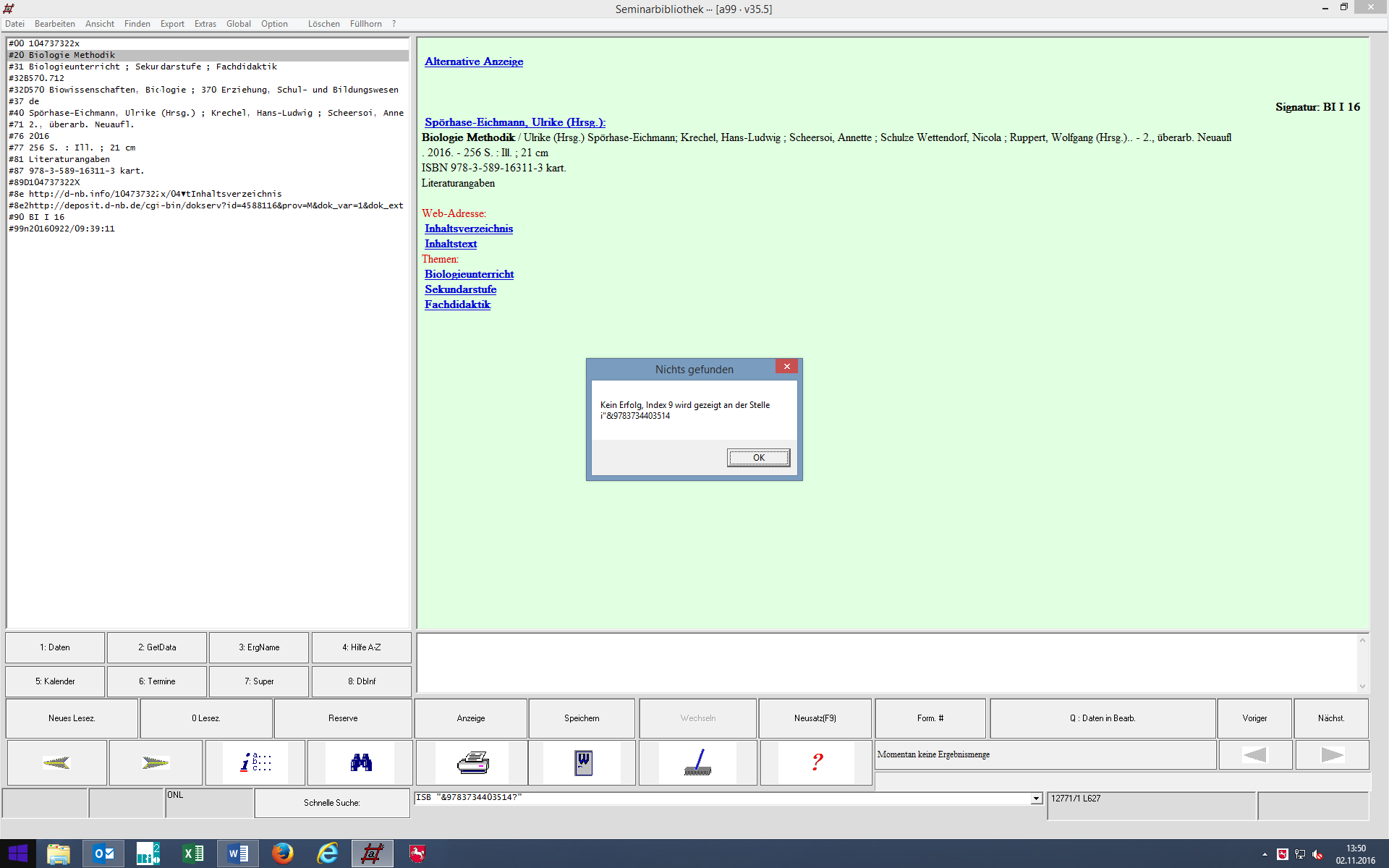 Wenn ich dieses Feld schließe (durch Klick auf das Kreuz), erscheint ein großes Feld, überschrieben mitA99:IndexDer zweite angegebene Fehler „Kein Erfolg, Index 9…“ wiederholt sich regelmässig.Zu Ihren weiteren Fragen:1. Wenn Sie den Datensatz zu der gesuchten ISB-Nummer aufrufen, was wird in der einfachen Anzeige gezeigt (die mit "#00 … beginnt, eventuell mit F5 umschalten)? Bitte kopieren (in Brief oder Textdatei).#00 a302945#20 Vertrieben, geflohen - angekommen?#40 Quentmeier, Stupperich, Wernstedt#74 Dalbach#75 Wochenschau-Verlag#76 2016#87 978-3-7344-0351-4#90 Ge II 584#99n20161101/13:43:042. Wenn Sie dann F7 drücken, so werden die daraus erzeugten Registereinträge angezeigt. Bitte auch kopieren und anfügen.|/201600|0Vertrieben, geflohen - angekommen?     ·Quentmeier·2016·Ge II 584|1quentmeier, stupperich, wernstedt|3angekommen|3geflohen|3vertrieben|4vertrieben geflohen - angekommen?|62016|6dalbach,2016|6wochenschau-verlag,2016|8ge ii 584|9D20161101|9a302945|9i978-3-73443. Wie suchen Sie nach der ISB-Nummer? In einem Register (welchem?), mit dem "Fernglas"? im Suchfeld?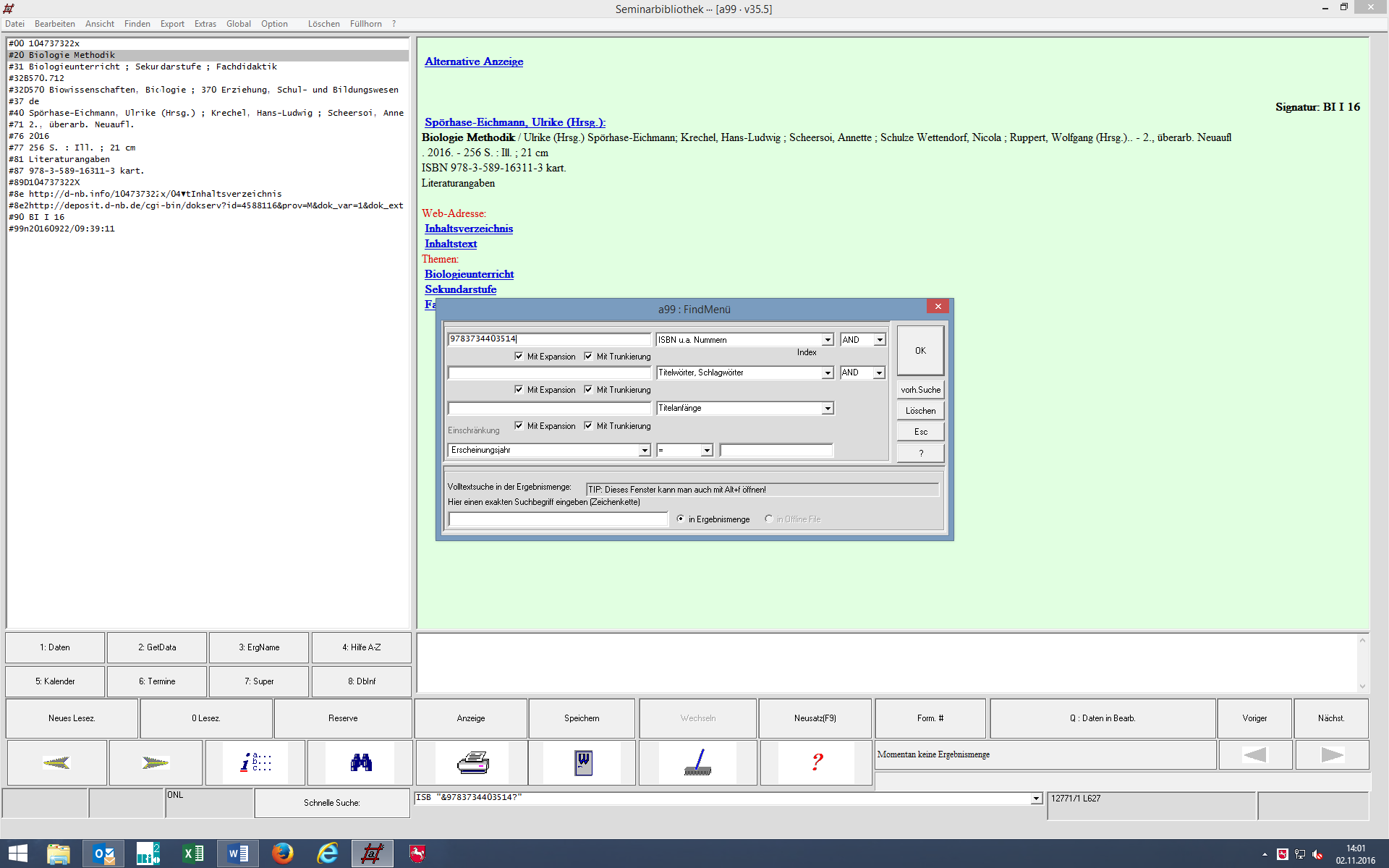 